Výroční zpráva o činnosti školyZákladní škola a Mateřské škola Bezvěrov, okres Plzeň – sever, příspěvková organizace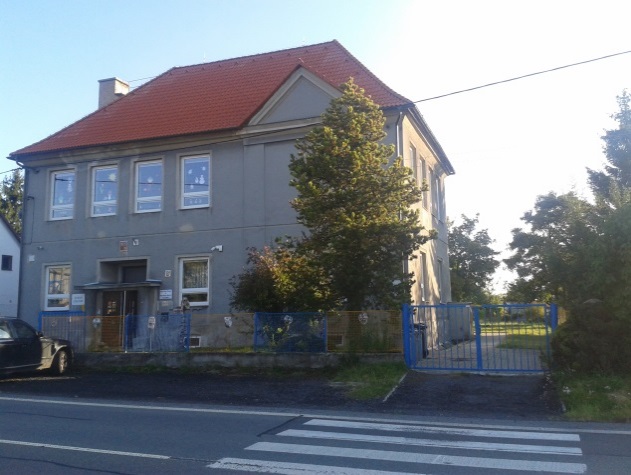 Výroční zprávaza školní rok 2016/2017Charakteristika školyNázev školy: Základní škola a Mateřská škola Bezvěrov, okres Plzeň – sever, příspěvková organizaceadresa: Bezvěrov 110, 330 41 Bezvěrovprávní forma: příspěvková organizacetelefonní a faxové spojení: 373317166, 702147639, 373317824internetové spojení: www.bezvaskola.websnadno.cze-mailové spojení: bezvaskola@seznam.czIZO ředitelství: 650015428IČO: 60611863Ředitelka školy: Mgr. Hana ŽemličkováNázev a adresa zřizovatele:  Obec Bezvěrov, Bezvěrov 101, 330 41 BezvěrovPoslední zařazení do sítě škol: č. j. 42848/2014-2 s účinnosti 27.11. 2014ZŠ a MŠ Bezvěrov, okres Plzeň-sever, příspěvková organizace je málotřídní škola, kterou ve školním roce 2016/2017 navštěvovalo 16 žáků z Bezvěrova a okolních vesnic. Pracovaly zde 3 učitelky ZŠ (z toho 1 ředitelka), 1 vychovatelka ŠD, 3 učitelky MŠ, 1 uklízečka, 1 topička. Ve školní jídelně, která zabezpečuje stravování žáků ZŠ a MŠ Bezvěrov a zaměstnanců ZŠ a MŠ Bezvěrov, pracovaly 2 kuchařky (z toho 1 vedoucí školní jídelny).Seznam pracovišť Vzdělávací program školySoučást školyTyp školyMalotřídní škola s 1. stupněm – ročníky jsou spojené v jedné třídě 1. – 5.Specializované a speciální třídy nejsou.Specializovaná výuka pro žáky s SPÚ:Výuka žáků s SPÚ probíhá formou individuálního vzdělávacího plánu dle pokynů PPP Karlovy Vary a PPP Plzeň. Spádový obvod školyBezvěrov, Dolní Jamné, Chudeč, Krašov, Ostřetín, Potok, Skelná HuťIndividuální integrace postižených dětíV naší škole máme 2 integrované žáky. Materiálně technické zajištění školyVyučování základní školy probíhá ve dvou třídách v prvním poschodí školy, kde se nachází i sborovna učitelek. Základní škola je vybavena  pomůckami, učebnicemi, hračkami pro školní družinu, mateřskou školu i ostatními potřebami, které každoročně podle finančních možností obnovujeme. V přízemí budovy se nachází herna, třída mateřské školy, šatna pro zaměstnance, sociální zařízení pro děti z mateřské školy, školní kuchyně, školní jídelna,  ředitelna, jídelna, šatny pro žáky základní školy a děti mateřské školy, sklad, sociální zařízení pro personál školy. Výuka tělesné výchovy probíhá v místnosti k tomu upravené na Obecním úřadě Bezvěrov, na školní zahradě a víceúčelovém hřišti v obci. K výuce máme k dispozici audiovizuální techniku (CD přehrávače, interaktivní tabule s příslušenstvím, vizualizér a počítače). Pro děti ŠD je vytvořeno útulné prostředí v jedné třídě, která je vybavena k rozvíjení myšlení, tvořivosti, zručnosti a fantazii dětí. Budova základní školy je stará a je třeba ji neustále opravovat. V roce 2016 byly vyměněno stoupací vodovodní potrubí a byl vyměněn kotel. V závěru školního roku 2016/2017 byla celá škola vymalovaná a na školní zahradě bylo postaveno hřiště s vhodnými herními prvky, které bude využito jak ve výuce tělesné výchovy, tak ke hře pro děti mateřské školy a školní družiny. První přístavek u školy slouží jako dílny, druhý přístavek jako sklad pro nářadí a hraček pro venkovní použití.Školská radaŠkolská rada byla zřízena 8. prosince 2005, do které byli zvoleni - 1 zástupce z řad pedagogů, 1 zástupce zřizovatele a 1 zástupce rodičů. Školská rada se schází pravidelně, minimálně však jednou ročně.Personální zabezpečení školyPřehled o zaměstnancích školy.     Kvalifikovanost pedagogických pracovníkůVěkové složení pedagogických pracovníkůDalší vzdělávání pedagogických pracovníkůPřijímací řízení a další zařazení absolventů škol3.1.    Zápis žáků do 1. třídyVýsledky výchovy a vzdělávání žáků4.1.    Prospěch žáků (k 31.8.2017)4.2.     Chování žákůDocházka žáků (celkem za školní rok)Plnění Programu environmentálního vzdělávání, výchovy a osvětyDo programu byli zapojeni žáci od 1. do 5. ročníku, kteří pod vedením svých učitelek třídili odpad a plasty. Žáci se zapojili do projektů – Den Země. Škola je zapojena do projektu Recyklohraní, kde dosahuje vynikajících výsledků ve sběru použitých baterií. Tento rok se žáci umístili opět na prvním místě.Ve škole jsme také uspořádali divadelní představení zaměřené na recyklaci odpadků.Prevence sociálně patologických jevů Minimální  preventivní  programŠkola má zpracovaný Minimální preventivní program, který je zpracován s ohledem na rozumové schopnosti žáků. Tento program prolíná se školním vzdělávacím programem. Škola v této oblasti pořádala několik preventivních akcí:Besedy: Šikana, Návykové látky a jejich nebezpečí, Drogy, Zdravá výživa, Sexuální výuka, Prevence zubního kazu, Bezpečný internet, Nebezpečí reklamy, Mimořádné situace – první pomoc, exkurze - Recyklace odpadů – Černošín, Sportovní olympiáda – Den dětí, spaní ve škole.Práce v malotřídní škole má svá specifika a je naším cílem eliminovat negativa a naopak využívat vše pozitivní, plynoucí z malého počtu žáků ve třídě – důsledně uplatňovat individuální přístup a respektovat prostředí, ze kterého dítě pochází.Žáci se naučili  pracovat v kolektivu, pomáhat si, neubližovat si a spolupracovat i s dětmi ve věkově různorodých skupinách, např. s dětmi s MŠ, s dětmi s okolních škol. Děti si vždy na začátku školního roku společně s paní učitelkou sestaví pravidla třídy, která po celý rok respektují. Žáci mají dostatek prostor pro sebehodnocení a zpětnou vazbu.Spolupráce s PPP a SPCŠkola spolupracuje na velmi dobré úrovni s PPP Karlovy Vary a  PPP Plzeň-sever a SPC Plzeň. Vyhodnocení Koncepce výchovného poradenstvíPráce výchovné poradkyně je zaměřena na tyto oblasti: sociální oblast – zmapování situace vzájemných vztahů mezi školou a rodinou, učitelkami a žáky, mladšími a staršími žáky školy, spolupráce mezi školou, odborem sociální péče, policií, obecními úřadypéče o děti s vývojovými poruchami učení – v měsíci říjnu, březnu a v červnu proběhla kontrola stavu vyšetření dětí dle kartotéky děti s výchovnými problémy – hlavním úkolem bylo předcházet těmto problémům, nabízet žákům mimoškolní vyžití v různých dílničkách (keramické, vaření, turistické) oblast prevence soc. patologických jevů – byl vypracován minimální preventivní program, ve škole jsou přístupné nástěnky „Škola bez drog a šikany“, schránka důvěry zápis dětí do 1. ročníku – v této oblasti spolupracujeme s učitelkami MŠ, k zápisu se dostavilo 5 žáků. Očekávaný počet žáků v 1. ročníku – 5 žáků.Spolupráce s rodiči, zřizovatelem a policiíSpolupráce s rodiči je na velmi dobré úrovni. Rodiče jsou pravidelně informováni o prospěchu a chování svých dětí na rodičovských schůzkách, tzv. kavárnách, ale i v konzultačních dnech. Pro rodiče prvňáčků se koná na začátku školního roku zahajovací schůzka v ZŠ. Škola informuje rodiče žáků o dění ve škole, a to pomocí školní vývěsky, zápisem do týdenních plánů, osobními rozhovory a také pomocí webových stránek. Rodiče jsou zváni na všechny akce pořádané školou. Jednou ročně škola pořádá Den otevřených dveří.Spolupráce se zřizovatelem je na velmi dobré úrovni. Zřizovatel se aktivně zajímá o činnost školy, podílí se na přípravě školních akcí, aktivně se zapojují při různých prezentacích.  Zaměstnanci OÚ provádí drobnou údržbu ve škole - sečení trávy, úklidové práce, výmalba apod.Spolupráce s policií je na dobré úrovni. V tomto školním roce byla uspořádána beseda pro žáky ZŠ.Aktivity a prezentace školy na veřejnosti6.1. 	Zájmová činnost organizovaná školouKeramické dílničkyŠikovná pusinkaJógaDílny vařeníČtenářské dílnyTuristikaTvořivé dílny6.2.     Mimoškolní aktivityslavnostní zahájení, pasování prvňáčkůvýstavy výtvarných prací divadelní představenísférické kinobeseda s rybářemsportovní denmexické tance Toužimexkurze Tescobeseda s policistou – šikana, drogy, krádežbeseda – II. Světová válkamatematická olympiádaMikulášská besídkavystoupení ke Dni matekvystoupení na besídkáchoslava Dne dětí exkurze Tescoexkurze Mariánská Týnicespaní ve školeZdravá pětkačeštinářská olympiádaTechmania Plzeňrozsvěcování vánočního stromu na obci – „Zpívání pod smrkem“rozloučení s páťákyHasiči Plzeňsportovní olympiádaÚčast v soutěžíchÚčast školy v mezinárodních programech a rozvojových programechZákladní škola a Mateřská škola Bezvěrov byla ve školním roce 2016/2017  nebyla zapojena do  rozvojového programu MŠMT: Údaje o výsledcích kontrol provedené ČŠIVe školním roce 2016/2017 nebyla na naší škole provedena  kontrola ČŠI.Výkon státní správyRozhodnutí ředitele školy (do 31.8.2017)Uvádí se přehledný výčet rozhodnutí ředitele podle zákona č. 564/1990 Sb., o státní správě a samosprávě ve školství, ve znění pozdějších předpisů, § 3 odst. 2 písm. a) až m), zejména písm. a), b), c), d), j) Počet osvobozených žákůPočet žáků osvobozených od povinné školní docházky: 0Počet žáků osvobozených od povinnosti docházet do školy: 0Počet žáků osvobozených z výukyPočet evidovaných stížnostíNaplňování zákona Naplňování zákona č. 106/1999 Sb., o svobodném přístupu k informacím:Nikdo neuplatnil právo na využití zákona č. 106/1999 Sb., o svobodném přístupu k informacím.Zapojení školy do dalšího vzdělávání v rámci celoživotního učeníŠkola nebyla zapojena do dalšího vzdělávání v rámci celoživotního učení a nenabízela  žádné kurzy v rámci celoživotního vzdělávání.  Předložené a školou  realizované  projekty financované z cizích zdrojůOvoce do školSpolupráce školy s odborovými organizacemi, organizacemi zaměstnavatelů a dalšími partnery při plnění úkolů ve vzděláváníNa naší škole není zřízena odborová organizace. Škola spolupracuje při plnění úkolů ve vzdělávání zejména na základě poradních a metodických aktivit s okolními školami (MŠ a ZŠ Útvina, MŠ a ZŠ Toužim, MŠ a ZŠ Manětín, MŠ a ZŠ Úterý, MŠ a ZŠ Nečtiny) a školskými institucemi (Speciálně pedagogické centrum v Karlových Varech a v Plzni, Pedagogicko-psychologická poradna v Karlových Varech) a Krajským úřadem Plzeňského kraje. Analýza školního rokuÚkoly, které jsme si stanovili na začátku školního roku jsme splnili. Koncepce školy byla splněna ve všech oblastech. Všechny učitelky i vychovatelka se snažily předat žákům maximum vědomostí a dovedností. Své zkušenosti i odborné znalosti si doplňovaly studiem, samostudiem a prostřednictvím vzdělávacích akcí a seminářů. Pravidelně bylo sledováno vedení pedagogické dokumentace, úroveň  prací žáků, dodržování pracovního řádu, BOZP pracovníků a žáků a plnění dílčích úkolů. Přístup pedagogických pracovníků byl zodpovědný a spolupráce s vedením při zajišťování provozu školy byla vstřícná. Společně jsme připravili řadu výletů, besed, sportovních a kulturních akcí. Paní učitelky byly  ochotné spolupracovat a podílet se na školních i mimoškolních aktivitách.Pokračovali  jsme s  projekty Ovoce do škol a Recyklohraní, kde se naše škola umístila na prvním místě ve sběru baterií v našem kraji. Rodiče byli pravidelně informováni o prospěchu a chování svých dětí formou žákovských knížek, konzultačních dnů, týdenních plánů, vývěsek, webových stránek a třídních aktivů - kaváren. O školních akcích jsme veřejnost informovali v Bezvěrovském zpravodaji a na webových stránkách školy a obce. Celkově jsme se všichni snažili prosazovat dobré jméno školy.  Společně jsme pracovali na několika školních projektech. Všechny projekty byly písemně zpracovány, doplněny fotografiemi a byly postupně umísťovány na nástěnce  a  na webových stránkách školy. Vztahy a atmosféra na pracovišti byly na velice dobré úrovni. Velmi si vážíme pomoci a spolupráce se všemi rodiči, přáteli školy a zejména se zřizovatelem.Do následujícího školního roku vstupujeme motivováni dobrými výsledky školy a přejeme si, aby i školní rok 2017/18 byl také úspěšný, a aby naše škola byla za svoji práci dobře hodnocena.Hlavním úkolem je zajištění mimoškolních aktivit, zapojení se do soutěží a pořízení dalších potřebných pomůcek.Základní údaje o hospodaření školy k 31. 12. 2016Zpráva byla projednána a schválena na pedagogické radě dne 28.8.2017.Zpráva byla projednána a schválena na zasedání Školské rady dne 29.8.2017.V Bezvěrově dne 28.8.2017Zpracovala: Mgr. Hana Žemličková, ředitelka školyAdresaPočet třídPočet žákůHlavní budova, ředitelstvíBezvěrov 110116Odloučené pracovištěnení00Název školního vzdělávacího programuv ročníkuTvořivá škola Bezvěrov– 5.Cestička dětstvím         MŠRozšířená výuka předmětů          -Název součástiKapacitaPočet žáků/ strávníkůPočet tříd/ odděleníPočet fyz.osob/ přep. prac.MŠ202013/1,ZŠ401613/2,0ŠD3011/0,ŠJ50-2/1,25Počet pracovníkůPočet pedagogických pracovníků75Součást POKvalifikaceZŠ učitelkaVŠ - PFZŠ učitelkaSPgŠ, studentka VŠ – PF MŠ učitelkaSPgŠMŠ učitelkaSPgŠMŠ učitelkaOUŠD vychovatelkaSPgŠAsistentka pedagogaSPgŠ (OU)Počet pedagogických pracovníkůPrůměrná délka pedagogické praxePrůměrný věk5      28 roků        52 letPočet vzdělávacích akcí6Celkový počet účastníků3Vzdělávací instituceNIDV, Celoživotní vzdělávání, ZČU PF Plzeň, MAPPočet dětí u zápisuPočet odkladů ŠDOčekávaný počet dětíOčekávaný počet tříd5051Počet žákůdo SPŠdo ZŠzvláštní způsob plnění PŠDdodatečný odklad PŠDKteří odešli ze ZŠ v průběhu školního roku0000Počet žáků celkemProspělo s vyznamenánímProspěloNeprospěloOpravné zkouškyHodnoceno slovně16312113Snížený stupeň z chováníPočet žáků1. pololetí                                       2. pololetí-z toho 2. stupeň      0                                                     0-z toho 3. stupeň      0                                                     0Zameškané hodiny celkem1725z toho neomluvené0SoutěžNázev soutěžePočet zúčastněnýchUmístěnímezinárodní---republiková---regionální---školníSportovníRecitačníČtenářská161616---Rozhodnutí ředitele školyPočet Počet odvoláníOdklad povinné školní docházky00Dodatečný odklad povinné šk. docházky00Zařazení dětí do MŠ0Zařazení žáků do ZŠ10PředmětPočet žáků0Celkový počet evidovaných stížností0z toho oprávněných0z toho částečně oprávněných0z toho neoprávněných0z toho podstoupení jinému orgánu0Hlavní činnost Hlavní činnost Hospodářská činnost Hospodářská činnost Náklady z  činnosti       2 981 348,33Náklady z činnosti 0 Finanční náklady             Finanční náklady                                            0                               0Náklady celkem 3 045 700,27Náklady celkem 0Finanční výnosy                  20,03Výnosy z transferů 2 780 929,00Finanční výnosy                  20,03Výnosy z transferů 2 780 929,00                               0                               0                               0                               0Výnosy z činnosti      216 672,00Výnosy z činnosti      216 672,00                               0                                0 Výnosy celkem 2 997 621,03Výnosy celkem 0 Výsledek hospodaření 16 272,70Výsledek hospodaření 0 